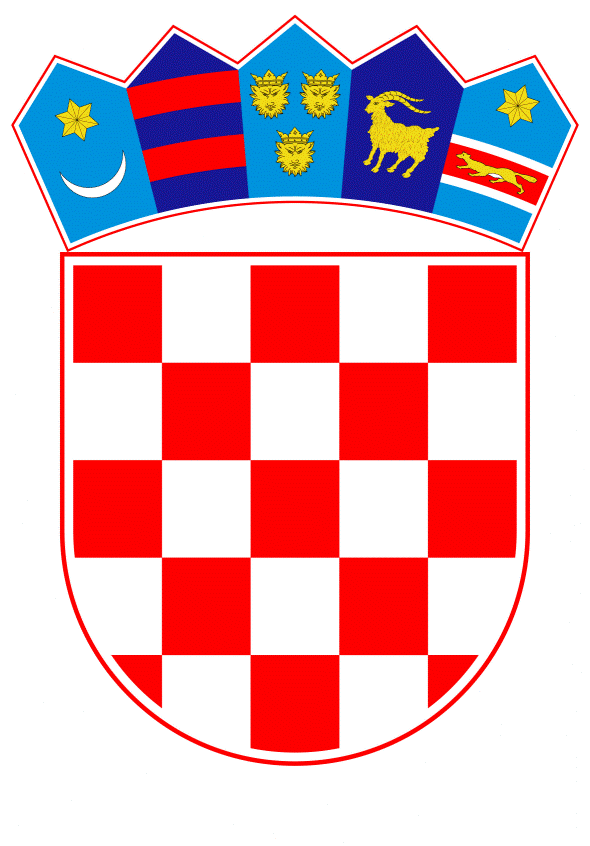 VLADA REPUBLIKE HRVATSKEZagreb, 17. ožujka 2020.______________________________________________________________________________________________________________________________________________________________________________________________________________________________Banski dvori | Trg Sv. Marka 2  | 10000 Zagreb | tel. 01 4569 222 | vlada.gov.hrREPUBLIKA HRVATSKAMINISTARSTVO POLJOPRIVREDE___________________________________________________________________________NACRTPRIJEDLOG ZAKONA O DOPUNI ZAKONA O LOVSTVU,S KONAČNIM PRIJEDLOGOM ZAKONAZagreb, ožujak 2020.PRIJEDLOG ZAKONA O DOPUNI ZAKONA O LOVSTVUUSTAVNA OSNOVA ZA DONOŠENJE ZAKONAUstavna osnova za donošenje ovoga Zakona sadržana je u članku 2. stavku 4. podstavku 1. Ustava Republike Hrvatske (Narodne novine, br. 85/10 – pročišćeni tekst i 5/14 – Odluka Ustavnog suda Republike Hrvatske).OCJENA STANJA I OSNOVNA PITANJA KOJA SE TREBAJU UREDITI ZAKONOM TE POSLJEDICE KOJE ĆE DONOŠENJEM ZAKONA PROISTEĆIZakonom o lovstvu (Narodne novine, broj 99/18 i 32/19); u daljnjem tekstu Zakon, uređuje se gospodarenje lovištem i divljači. Predmetnim je Zakonom propisana i obveza uplate naknade za korištenje prava lova kao i namjena prikupljenih sredstava.Temeljem Odluke ministra zdravstva o proglašenju epidemije bolesti COVID-19            uzrokovane virusom SARS-CoV-2 od 11. ožujka 2020. godine, (KLASA: 011-02/20-01/143,           URBROJ: 534-02-01-2/6-20-01), a u svrhu sprječavanja utjecaja COVID-19 bolesti uzrokovane virusom SARS-CoV-2 na gospodarstvo Republike Hrvatske potrebno je provesti određene mjere kojima će se umanjiti negativan utjecaj navedene javnozdravstvene ugroze na hrvatsko gospodarstvo. Jedan od načina za provedbu tih mjera je, da se u ovakvim kriznim situacijama javnozdravstvene ugroze, odnosno događaja ili stanja koji se nisu mogli predvidjeti i na koje se nije moglo utjecati, a koji ugrožava život i zdravlje građana, narušava gospodarsku aktivnost ili uzrokuje znatnu gospodarsku štetu, omogući korištenje namjenski prikupljenih sredstava i u druge svrhe, povrh onih već određenih zakonskim odredbama.U skladu s tim predlaže se dopuniti odredbe Zakona, na način da se sredstva prikupljena na ime naknade za pravo lova, mogu, u slučaju određenih posebnih okolnosti, koristiti i u druge prijeko potrebne svrhe, npr. s ciljem smanjivanja, odnosno ublažavanja utjecaja COVID-19 bolesti uzrokovane virusom SARS-CoV-2 na nacionalno gospodarstvo.OCJENA I IZVORI POTREBNIH SREDSTAVA ZA PROVOĐENJE ZAKONAZa provođenje odredbi Zakona u državnom proračunu Republike Hrvatske nije potrebno osigurati dodatna sredstva.PRIJEDLOG ZA DONOŠENJE ZAKONA PO HITNOM POSTUPKUPrema odredbi članka 204. stavka 1. Poslovnika Hrvatskoga sabora (Narodne novine, br. 81/13, 113/16, 69/17 i 29/18) zakon se može donijeti po hitnom postupku, kada to zahtijevaju osobito opravdani razlozi, koji u prijedlogu moraju biti posebno obrazloženi. S obzirom na proglašenje javnozdravstvene ugroze za područje cijele Republike Hrvatske, kao i potrebu provođenja određenih mjera radi smanjivanja utjecaja COVID-19 bolesti uzrokovane virusom SARS-CoV-2 na gospodarske subjekte te otklanjanja većih poremećaja, odnosno ublažavanja posljedica u hrvatskom gospodarstvu, donošenje ovoga Zakona, susljedno osobito opravdanim i istaknutim razlozima, predlaže se po hitnom postupku.KONAČNI PRIJEDLOG ZAKONA O DOPUNI ZAKONA O LOVSTVU Članak 1.U Zakonu o lovstvu („Narodne novine“, broj 99/18 i 32/19), u članku 31. iza stavka 10. dodaje se stavak 11. koji glasi:„(11) Iznimno od stavaka 4., 5. i 6. ovoga članka, sredstva iz stavka 1. točaka 1., 3. i 4. ovoga članka mogu se koristiti za otklanjanje ili ublažavanje posljedica nastalih uslijed posebnih okolnosti, odnosno događaja ili određenog stanja koje se nije moglo predvidjeti i na koje se nije moglo utjecati, a koji ugrožava život i zdravlje građana, imovinu veće vrijednosti, znatno narušava okoliš, narušava gospodarsku aktivnost ili uzrokuje znatnu gospodarsku štetu, o čemu odlučuje ministar.“.Članak 2.Ovaj Zakon stupa na snagu prvoga dana od dana objave u „Narodnim novinama“.O B R A Z L O Ž E N J EUz članak 1.Ovim člankom dopušta se korištenje namjenskih prihoda i u druge svrhe u slučaju posebnih okolnosti.Uz članak 2. Ovim člankom određuje se dan stupanja na snagu Zakona.TEKST ODREDBI VAŽEĆEG ZAKONA KOJE SE MIJENJAJUČlanak 31.(1) Sredstva naknade za pravo lova raspoređuju se na način:1. 10 % sredstava za naknade vlasnicima zemljišta bez prava lova, razmjerno površini koja je obuhvaćena lovištem za koje se uplaćuje naknada za pravo lova, preko proračuna županija i Grada Zagreba na čijem je području ustanovljeno lovište2. 30 % sredstava u državni proračun3. 50 % u državni proračun na račun Ministarstva za financiranje mjera određenih ovim Zakonom i aktima donesenim na temelju njega4. 10 % sredstava na račun županija i Grada Zagreba za provedbu Zakona.(2) Vlasnik zemljišta bez prava lova ima pravo od 30. rujna do najkasnije 1. ožujka podnijeti zahtjev za isplatu naknade za tekuću lovnu godinu.(3) Nadležno tijelo dužno je odlučiti o zahtjevu za isplatu naknade u roku od 30 dana od dana podnošenja zahtjeva.(4) Nakon isteka roka za podnošenje zahtjeva iz stavka 2. ovoga članka nadležna tijela sredstvima iz stavka 1. točke 1. ovoga članka financirat će razvoj i unaprjeđenje lovstva.(5) Sredstvima iz stavka 1. točke 3. ovoga članka financirat će se:– osiguranje lovišta– zaštita i čuvanje državnih lovišta koja nisu pod ugovorom– naknada za štete od divljači u državnim lovištima koja nisu pod ugovorom– provedba natječaja za državna lovišta– promidžba i informiranje iz područja lovstva– razvoj, opremanje i modernizacija informatičkog sustava u lovstvu– unaprjeđenje i razvoj lovstva– unaprjeđenje lovnog gospodarenja.(6) Sredstvima iz stavka 1. točke 4. ovoga članka financirat će se:– zaštita i čuvanje zajedničkih lovišta koja nisu pod ugovorom– naknada za štete od divljači u zajedničkim lovištima koja nisu pod ugovorom– provedba natječaja za zajednička lovišta– promidžba i informiranje iz područja lovstva– provođenje mjera za sprječavanje šteta od divljači.(7) Nadležno tijelo dužno je sredstva iz stavka 1. točaka 1. i 4. ovoga članka koristiti u skladu s propisima kojima je uređeno korištenje sredstava iz javnih izvora. Nadležno tijelo ne smije isključiti korisnike sredstava niti smije diskriminirati ili povlašćivati pojedine lovoovlaštenike zbog vrste lovišta ili nekih drugih razloga suprotnih Ustavom i zakonima utvrđenim pravima i slobodama.(8) Nadležna tijela dužna su Ministarstvu podnijeti godišnji izvještaj o utrošenim sredstvima iz stavka 1. točaka 1. i 4. ovoga članka za tekuću kalendarsku godinu u roku od 60 dana od dana isteka tekuće kalendarske godine.(9) Vlasnik zemljišta koji je ujedno i vlasnik privatnog lovišta nema pravo na naknadu iz stavka 1. točke 1. ovoga članka ako je površina zemljišta obuhvaćena površinom njegova lovišta.(10) Protiv odluke o isplati naknade iz stavka 3. ovoga članka žalba nije dopuštena, ali se može pokrenuti upravni spor. Predlagatelj:Ministarstvo poljoprivredePredmet:Nacrt prijedloga zakona o dopuni Zakona o lovstvu, s Nacrtom konačnog prijedloga zakona